 CARIBBEAN COMMUNITY (CARICOM) SECRETARIAT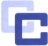 Implementation of DevINfo and strengthening capacity to manage for results consultancy services for THEDEVELOPMENT OF COMPREHENSIVE DEVINFO Implementation PlansREQUEST FOR EXPRESSIONS OF INTERESTThe Caribbean Community (CARICOM) has received financing from the Caribbean Development Bank (CDB) towards the cost of the Implementation of DevInfo and Strengthening Capacity to Manage for Results Project and intends to apply the proceeds of this financing to eligible payments under a contract for which this invitation is issued.  Payments by CDB will be made only at the request of the CARICOM and upon approval by CDB, and will be subject in all respects to the terms and conditions of the Financing Agreement.  The Financing Agreement prohibits withdrawal from the financing account for the purpose of any payment to persons or entities or for any import of goods, if such payment or import, to the knowledge of CDB, is prohibited by a decision of the United Nations Security Council taken under Chapter VII of the Charter of the United Nations.  No party other than CARICOM shall derive any rights from the Financing Agreement or have any claim to the proceeds of the Financing.The CARICOM Secretariat, the Executing Agency, now wishes to procure consultancy services for the Development of Comprehensive  DevInfo Implementation Plans.The objective of the consultancy is to facilitate the preparation of a comprehensive DevInfo implementation plan for Anguilla, Barbados, Grenada, Montserrat and St. Lucia (the Participating Countries) and the OECS Secretariat. These implementation plans should be based on consultation with key stakeholders within the national statistical system and informed by the BMC’s development priorities.  The duration of the assignment is expected to be for a period of eight (8) months.  The CARICOM Secretariat  now invites interested eligible consulting firms  to submit Expressions of Interest indicating qualifications and experience required to provide these consultancy services.  Consultants shall be eligible to participate if:(a)   in the case of a body corporate, it is legally incorporated or otherwise organised in an eligible country, has its principal place of business in an eligible country and is more than 50 per cent beneficially owned by citizen(s) and/or or bona fide residents of an eligible country or a body(ies) corporate meeting these requirements; and(b)  in the case of unincorporated firms, the persons are citizens or bona fide residents of an eligible country; and (c)    in all cases, the consultant has no arrangement and undertakes not to make any arrangements, whereby any substantial part of the net profits or other tangible benefits of the contract will accrue or be paid to a person not a citizen or bona fide resident of an eligible country. Eligible countries are member countries of CDB.In the assessment of submissions, consideration will be given to technical competence, qualifications and experience, local and regional experience on similar assignments, financial capability and existing commitments.    All information must be submitted in English.  Further information may be obtained from the first address below between 09:00 and 16:00 hours Monday to Friday.Five (5) hard copies–one original and four (4) copies - of the Expression of Interest must be received at the first address below no later than 15:00 hours on Friday, 02 May, 2014; and one (1) hard copy must be sent simultaneously to CDB at the second address below. The sealed envelope containing each submission should include the name and address of the applicant and shall be clearly marked, “Expressions of Interest – Consultancy Services for the Development of Comprehensive  DevInfo Implementation Plans. Following the  assessment of the submissions, a shortlist of not less than three, and not more than six applicants will be provided with the terms of reference and invited to submit technical and financial proposals to undertake the assignment. The CARICOM Secretariat reserves the right to accept or reject late applications or to cancel the present invitation partially or in its entirety. It will not be bound to assign any reason for not short-listing any applicant and will not defray any cost incurred by any applicant in the preparation and submission of Expressions of Interest.1.   Mr Carol Corbin      Programme Manager,                   Administrative Services      CARICOM Secretariat      Turkeyen, Greater Georgetown      Guyana      procurement@caricom.org  2.   Ms. Valarie Pilgrim      Officer-in-Charge      Technical Cooperation Division      Caribbean Development Bank      Wildey, St. Michael      Barbados      pilgriv@caribank.org 